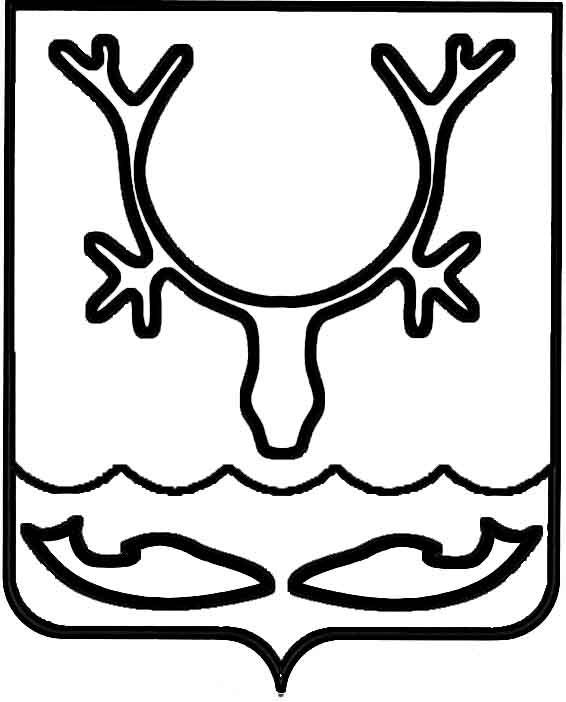 Администрация муниципального образования
"Городской округ "Город Нарьян-Мар"ПОСТАНОВЛЕНИЕВ соответствии с пунктом 16 части 1 статьи 16.1 Федерального закона 
от 06.10.2003 № 131-ФЗ "Об общих принципах организации местного самоуправления в Российской Федерации", пунктом 2 статьи 12 Федерального закона от 23.06.2016 
№ 182-ФЗ "Об основах системы профилактики правонарушений Российской Федерации", пунктом 16 части 1 статьи 6.1 Устава муниципального образования "Городской округ "Город Нарьян-Мар" Администрация муниципального образования "Городской округ "Город Нарьян-Мар"П О С Т А Н О В Л Я Е Т:Создать координационный совет в сфере профилактики правонарушений 
на территории муниципального образования "Городской округ "Город Нарьян-Мар".Утвердить положение о координационном совете в сфере профилактики правонарушений на территории муниципального образования "Городской округ "Город Нарьян-Мар" согласно приложению к настоящему постановлению.Настоящее постановление вступает в силу со дня его принятия и подлежит официальному опубликованию.Положениео координационном совете в сфере профилактики правонарушений 
на территории муниципального образования "Городской округ "Город Нарьян-Мар"1. Общие положения1.1.	Положение о координационном совете в сфере профилактики правонарушений на территории муниципального образования "Городской округ "Город Нарьян-Мар" (далее – Положение) определяет общий порядок организации деятельности, основные задачи и функции координационного совета в сфере профилактики правонарушений на территории муниципального образования "Городской округ "Город Нарьян-Мар" (далее – Совет). 1.2.	Совет является координационным органом, созданным в целях организации взаимодействия между органами местного самоуправления муниципального образования "Городской округ "Город Нарьян-Мар", правоохранительными органами, организациями и общественными объединениями, гражданами в целях решения вопросов в сфере профилактики правонарушений 
на территории муниципального образования "Городской округ "Город Нарьян-Мар". 1.3.	В своей деятельности Совет руководствуется Конституцией Российской Федерации, законодательством Российской Федерации и Ненецкого автономного округа, нормативными правовыми актами органов местного самоуправления муниципального образования "Городской округ "Город Нарьян-Мар", а также настоящим Положением.1.4.	Понятия, используемые в Положении, применяются в том же значении, 
что и в Федеральном законе от 23.06.2016 № 182-ФЗ "Об основах системы профилактики правонарушений в Российской Федерации".2. Основные задачи Совета2.1.	Основными задачами Совета являются:1) координация деятельности и взаимодействия субъектов и лиц, участвующих в профилактике правонарушений на территории муниципального образования "Городской округ "Город Нарьян-Мар";2) подготовка предложений по реализации мер, направленных на профилактику правонарушений на территории муниципального образования "Городской округ "Город Нарьян-Мар";3) принятие мер профилактического воздействия, направленных 
на предупреждение правонарушений на территории муниципального образования "Городской округ "Город Нарьян-Мар";4) участие в разработках проектов нормативных правовых актов по вопросам профилактики правонарушений на территории Ненецкого автономного округа; 5) рассмотрение иных вопросов в сфере профилактики правонарушений. 3. Функции Совета3.1.	Для реализации возложенных на него задач Совет:1) анализирует состояние и тенденции преступности, результаты работы правоохранительных органов по защите прав и интересов личности, обеспечению безопасности и охране общественного порядка на территории муниципального образования "Городской округ "Город Нарьян-Мар";2) заслушивает на заседаниях должностных лиц государственных органов, органов местного самоуправления и иных ведомств, учреждений, организаций системы профилактики правонарушений и преступности по вопросам, относящимся 
к компетенции Совета;3) в пределах своей компетенции Совет вправе обращаться в органы государственной власти, органы местного самоуправления, ведомства, учреждения, организации по вопросам состояния преступности и принятия необходимых мер 
по укреплению правопорядка на территории муниципального образования "Городской округ "Город Нарьян-Мар";4) разрабатывает и утверждает план работы Совета; 5) осуществляет иные функции в рамках установленных задач Совета.4. Состав Совета 4.1.	Персональный состав Совета утверждается и изменяется постановлением Администрации муниципального образования "Городской округ "Город Нарьян-Мар".4.2.	Совет осуществляет свою деятельность на общественных началах.4.3.	В состав Совета входят:1) председатель Совета;2) заместитель председателя Совета; 3) секретарь Совета;4) члены Совета.4.4.	Совет включает в себя представителей общественных организаций, органов местного самоуправления муниципального образования "Городской округ "Город Нарьян-Мар", государственных организаций, участвующих в охране порядка и борьбе с правонарушениями, некоммерческих организаций, предприятий, учреждений образования, здравоохранения, культуры и спорта, членов добровольных народных дружин. В состав Совета могут быть включены участковые уполномоченные полиции, сотрудники отделов по делам несовершеннолетних и другие сотрудники правоохранительных органов.4.5.	Руководит работой Совета его председатель – глава города Нарьян-Мара.4.6.	Председатель Совета:1) организует работу Совета по всем вопросам, относящимся к компетенции Совета;2) председательствует на заседаниях Совета;3) контролирует выполнение принятых решений и рекомендаций Совета;4) представляет Совет в государственных органах, органах местного самоуправления и иных организациях;5) утверждает план работы Совета;6) утверждает повестку заседаний Совета;7) назначает дату заседания Совета; 8) дает заместителю председателя Совета, секретарю Совета, членам Совета поручения по вопросам, отнесенные к компетенции Совета.4.7.	Заместитель председателя Совета в случае временного отсутствия председателя Совета (отпуск, временная нетрудоспособности, командировки, прекращения своих полномочий) исполняет его обязанности.4.8.	Секретарь Совета:1) формирует проект повестки заседания Совета, координирует работу 
по подготовке необходимых материалов к заседанию Совета, проектов соответствующих решений, ведет и оформляет протокол заседания Совета;2) уведомляет членов Совета, приглашенных на заседание лиц о дате, времени, месте проведения заседания и о повестке заседания Совета, обеспечивает их необходимыми материалами;3) обеспечивает ведение делопроизводства Совета, хранение протоколов заседаний Совета;4) осуществляет первичный прием всех материалов, предлагаемых 
на рассмотрение Совета;5) выполняет поручения председателя Совета и его заместителя.4.9.	Члены Совета:1) участвуют в заседании Совета и его подготовке;2) вносят предложения по совершенствованию работы по профилактике правонарушений на территории муниципального образования "Городской округ "Город Нарьян-Мар";3) участвуют в обсуждении решений, принимаемых Советом 
по рассматриваемым вопросам, и голосуют при их принятии;4) вносят предложения по разработке плана работы Совета; 5) выполняют поручения председателя Совета.5. Организация деятельности Совета5.1.	Совет осуществляет свою деятельность в соответствии с планом, который разрабатывается на основе предложений его членов и утверждается председателем Совета. 5.2.	Основной формой работы Совета являются заседания, которые проводятся не реже одного раза в квартал. При необходимости, по решению председателя Совета, могут быть проведены внеочередные заседания Совета.5.3.	В заседаниях Совета могут принимать участие представители общественных объединений и других организаций, не входящие в его состав.5.4.	Заседание Совета считается правомочными, если в нем участвует более половины членов соответствующего Совета и оформляется протоколом, который подписывается председателем Совета и секретарем.5.5.	Решение Совета принимается путем открытого голосования большинством голосов присутствующих на заседании членов Совета, в случае равенства голосов решающим является голос председателя Совета.5.6.	Совет принимает решения в соответствии с его компетенцией, они имеют рекомендательный характер и доводятся до сведения заинтересованных лиц.5.7.	Порядок и сроки подготовки, созыва и проведения заседания Совета:1) секретарь Совета не позднее чем за 2 рабочих дня до проведения заседания уведомляет в письменном виде об этом каждого члена Совета с указанием даты, времени и места проведения заседания, а также о предлагаемой повестке заседания;2) любой член Совета вправе вносить предложения о включении в повестку заседания дополнительных вопросов;3) форма проведения заседания Совета определяется председателем Совета. Заседания Совета могут проводиться в очной форме или посредством системы видео-конференц-связи.Члены Совета, иные приглашенные председателем Совета лица, принимающие участие в заседании Совета посредством системы видео-конференц-связи, считаются присутствующими на заседании Совета.Присутствие членов Совета, иных приглашенных лиц на заседании Совета посредством системы видео-конференц-связи отражается в протоколе.Рассмотрение вопросов, включенных в повестку заседания, и принятие по ним решений осуществляются в порядке, установленном настоящим Положением.В случае если в процессе проведения заседания Совета с использованием системы видео-конференц-связи произошел технический сбой в работе системы видео-конференц-связи, в результате которого невозможно обеспечить подключение 
к системе одного или нескольких членов Совета и (или) иных приглашенных лиц, заседание Совета продолжается при наличии кворума. При отсутствии кворума 
в заседании объявляется перерыв, продолжительность которого устанавливается председательствующим, с уведомлением членов Совета и иных лиц, участвующих 
в заседании Совета.При невозможности устранения технического сбоя в работе системы видео-конференц-связи во время перерыва заседание Совета переносится на другую дату 
и другое время, что отражается в протоколе заседания Совета.5.8.	Решения Совета оформляются в виде протокола заседания Совета в течение 5 рабочих дней со дня проведения заседания Совета.5.9.	Протокол заседания Совета направляется секретарем Совета по списку рассылки для исполнения решений членам Совета, в органы и учреждения системы профилактики, иным заинтересованным лицам и организациям в течение 3 рабочих дней со дня его подписания.5.10.	Территориальные ведомства, органы местного самоуправления 
и учреждения системы профилактики правонарушений и борьбы с преступностью, другие органы и организации, участвующие в пределах своей компетенции 
в деятельности по профилактике правонарушений и борьбе с преступностью, обязаны сообщить Совету о мерах, принятых по исполнению решений в сроки, установленные в протоколе заседания Совета.6. Материально-техническое обеспечение деятельности Совета6.1.	Обеспечение Совета необходимыми помещениями, телефонной связью, мебелью, инвентарем и наглядными пособиями осуществляется Администрацией муниципального образования "Городской округ "Город Нарьян-Мар" совместно 
с предприятиями, учреждениями и организациями.25.04.2022№505О координационном совете в сфере профилактики правонарушений                  на территории муниципального образования "Городской округ "Город Нарьян-Мар"Глава города Нарьян-Мара О.О. БелакПриложение к постановлению Администрации муниципального образования "Городской округ "Город Нарьян-Мар" от 25.04.2022 № 505